1 Corinthiens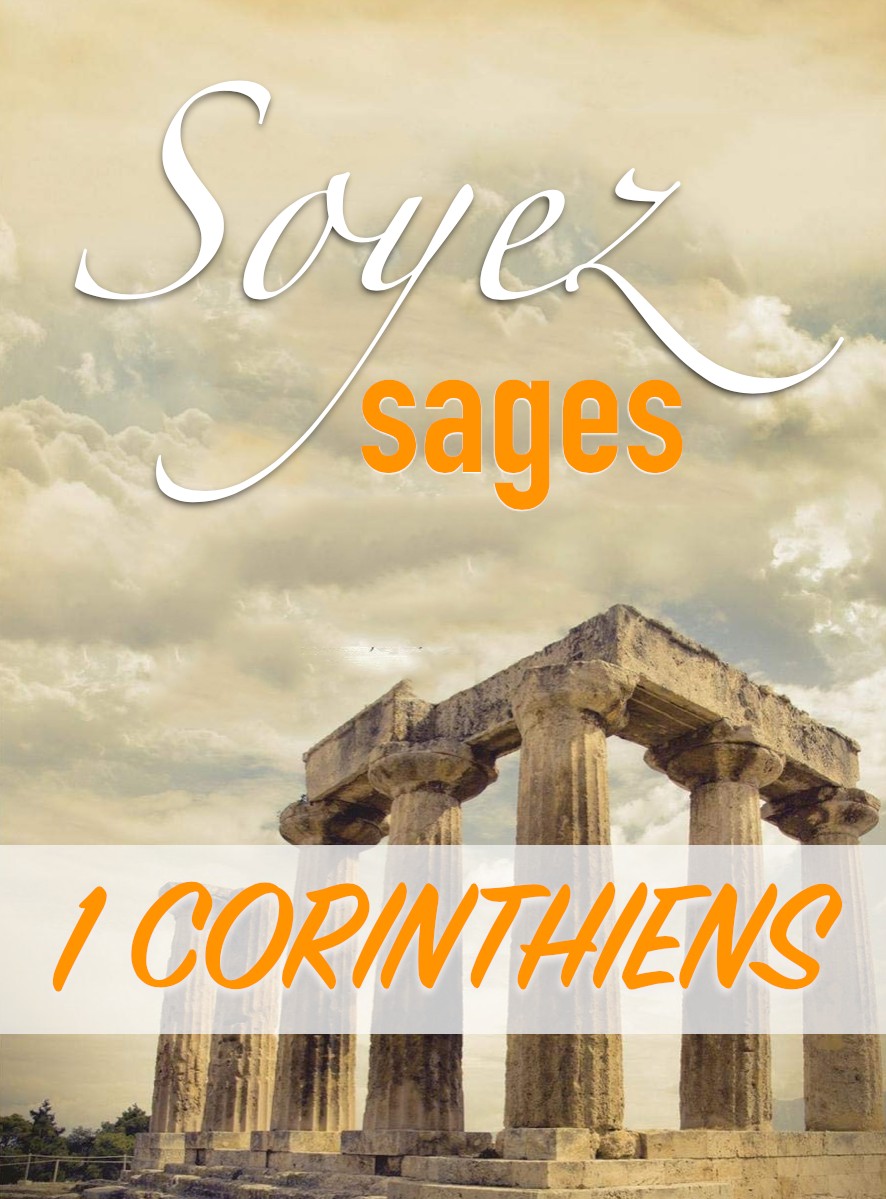 Chapitres 5 & 6 – La Discipline dans l'égliseConsidérez l'Église (1 Corinthiens 5:1-13)Considérez les pécheurs perdus (1 Corinthiens 6:1-7)Considérez le Seigneur (1 Corinthiens 6:9-20)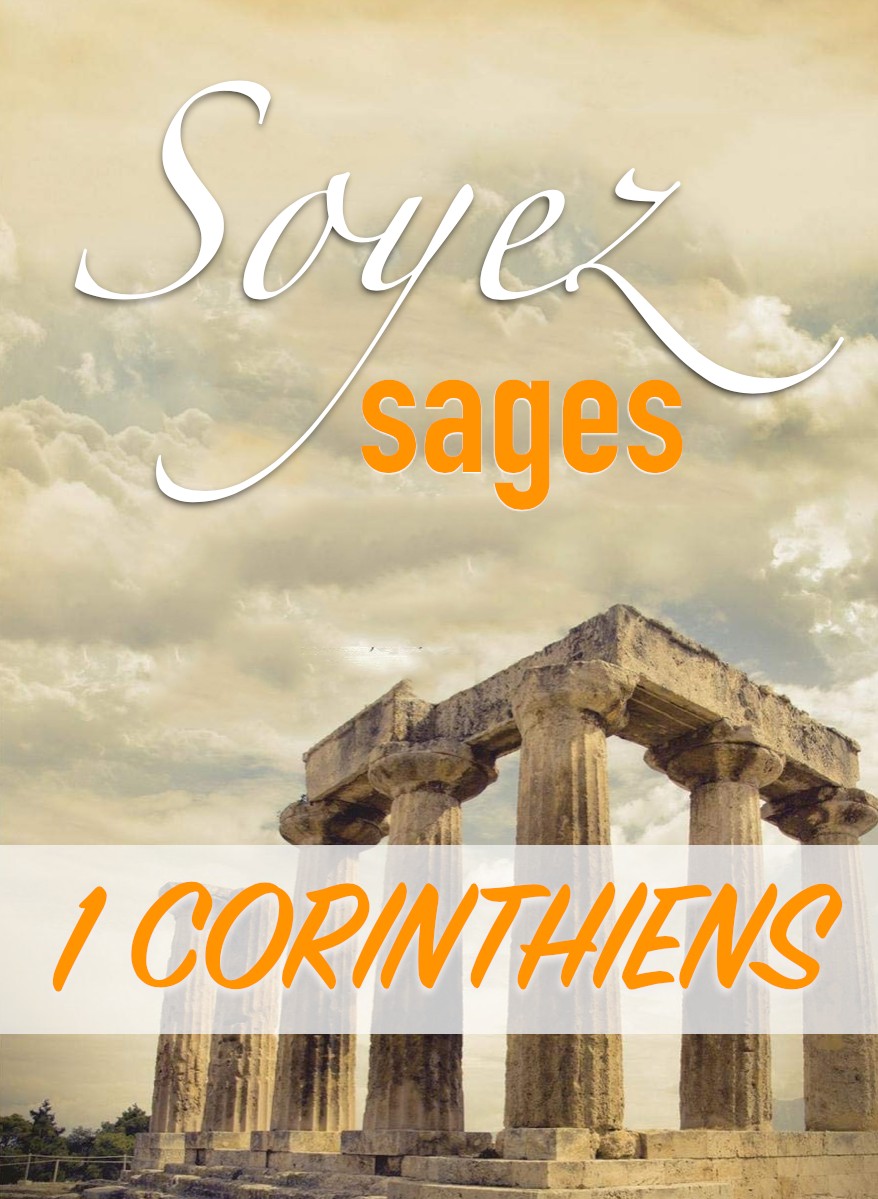 Pour continuer dans l'étude, répondez aux questions ci-dessous 	QUESTIONS SUR LES CHAPITRES 5 & 6                                                               À votre avis pourquoi l’église de Corinthe était-elle réticente à traiter le problème du péché ?Quelles sont les similitudes entre la discipline d'église et l'éducation des enfants ? Quelles sont les différences ?Quel mal y a-t-il à ne pas prendre des mesures contre un péché connu ?Quels sont les trois ordres spécifiques de Paul pour le cas où l’église découvre un péché en son sein ?Pourquoi ne devrions-nous pas rompre les relations avec les pécheurs du monde ?Quels sont les 3 drames que Paul a discernés quand il entendit parler de chrétiens corinthiens porter plainte les uns contre les autres devant la justice ?Quel était le raisonnement qui a amené des Corinthiens à la débauche sexuelle?En quoi ce raisonnement est-il comparable aux attitudes actuelles au sujet de la sexualité ?Pourquoi l’immoralité sexuelle offense-t-elle Dieu ?Quel espoir ont les chrétiens qui sont tombés dans le péché ?Centre Evangélique Le Rocher - Melun	22